Centimeter Dot Paper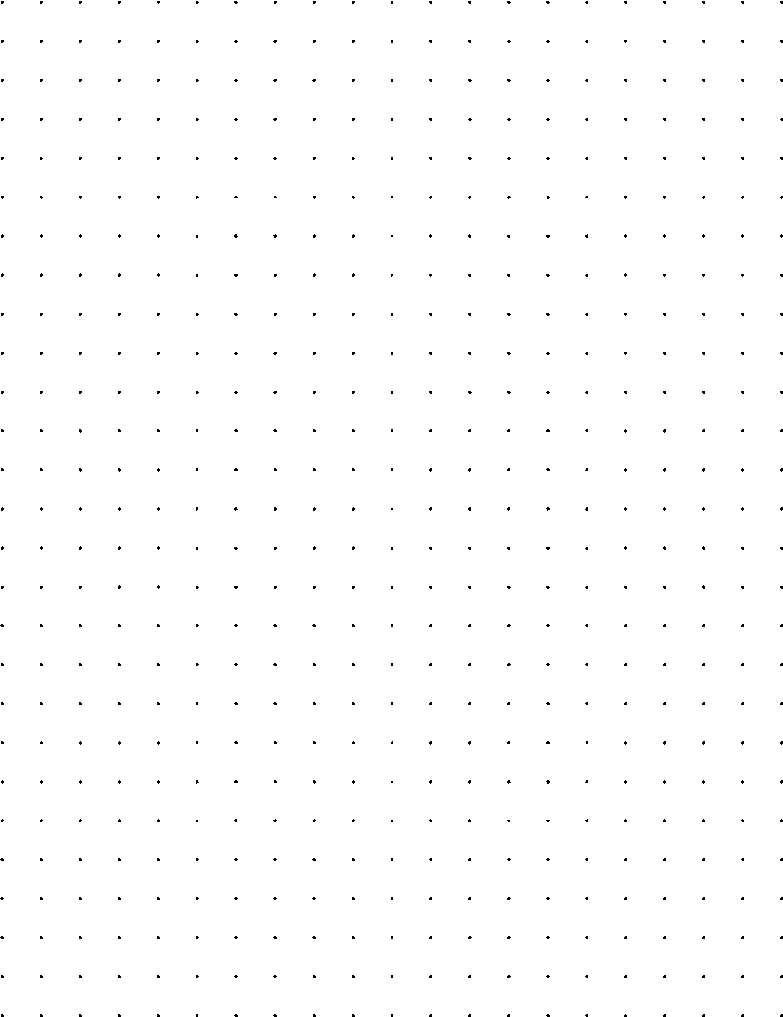 